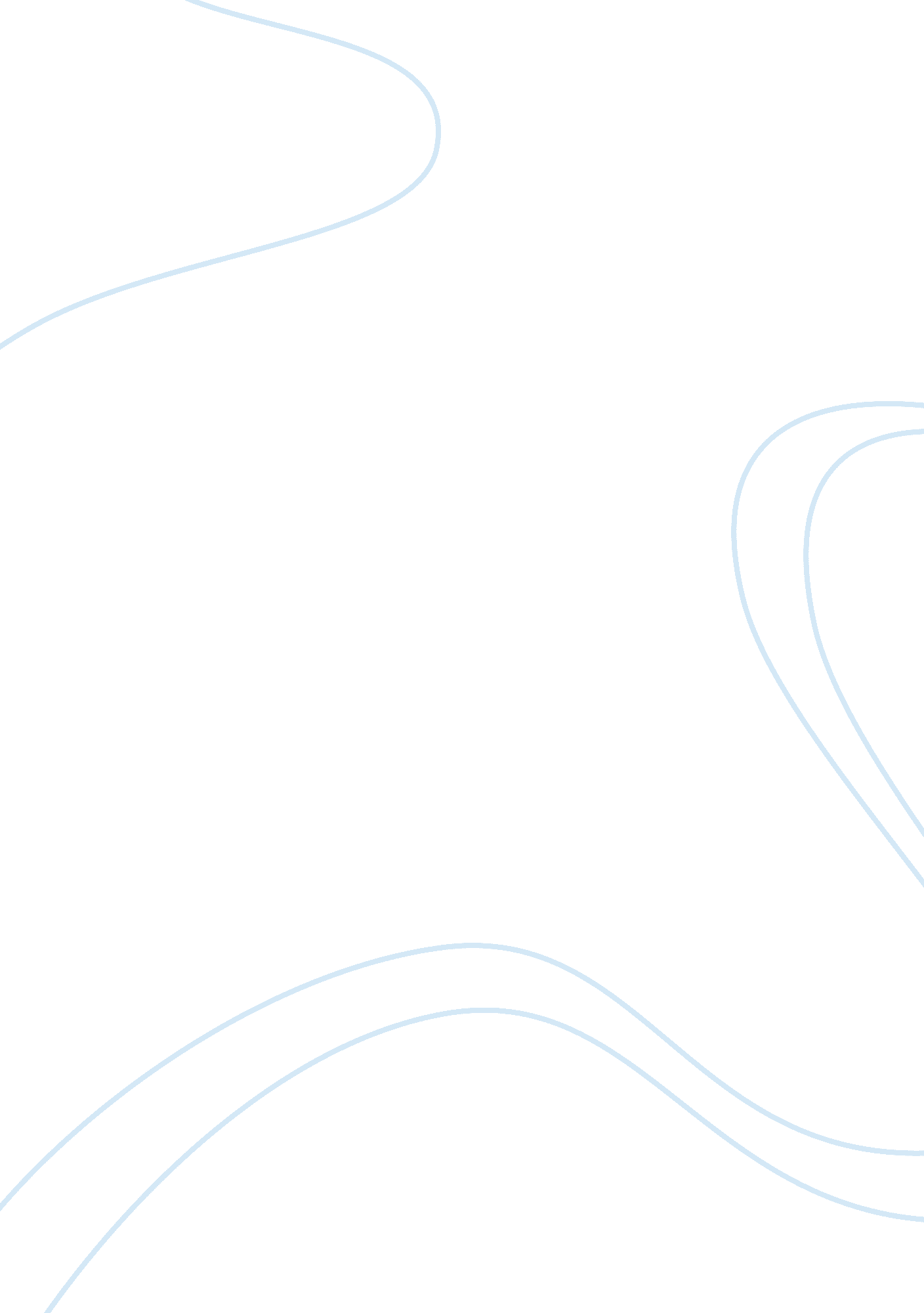 Literature analysisLiterature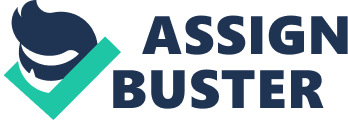 12 June, Question Literature has played a significant role in preaching morality and ethics to the target audience. Different forms of literatures such as drama, poetry, poems, fiction, short stories, have contributed tremendously in this regard. It provides individuals an ability to grow up from inside and provides a decent mechanism to look around and see as to what is going wrong and right. Literature gives the insight to people to assess the overall cultural and social misconducts and develop the conscience inside which provides power to the people to take a particular and definite stance against the specific affair, event or incident. The story of Ali Baba and the Forty Thieves also teaches both the good and the evil aspects. Grudge, greed and lust for becoming wealthy by sidelining the relations are negative attributes that have been presented in the story. Help, honesty and loyalty are the good characteristics that are taught in that story. 
Question 2 
The major differences between a prose and drama include that the prose is written on the basis of general spoken language without the intention of showing a story regarding a particular object to the target audience. On the other hand, in a drama, there is composition involved regarding the characters, places and other things thus displaying the virtual image of a particular incident in the mind of the reader. Poetry is however a different genre of literature which involves the use of rhythmic words, short lined and completely meaningful sentences giving, the subject of which can incorporate any idea. 
Question 3 
Protagonist is the main character of a story, novel or other work of fiction such that the entire story revolves around the protagonist. It is not a necessary that a protagonist may always be a hero of the story but he/she can be anyone. An author can present the protagonist besides the typical hero-villain sphere. It can be said that the central character of a story is based upon the protagonist and it is not necessary that whatever represented by the author or narrator regarding the protagonist also reliable at the same time. At times the protagonist describing the whole story and at times the author states the story in the form of narrator. Both of the above forms have their own biasness shown in the story. In developing the moral of the story, an important role is mainly played by characters, plot and settings such that everything collaborated in a well organized form leads towards a specific moral. Any deficiency found, can diverge the entire story from its intended moral. 
Question 5 
The poem “ Ozymandias” may have different themes in it. But one of the themes that seems to be more closer having understood the poem is about the bitter reality of “ Death”. The statue of ruler even though shows its awesomeness, stern and powerful image, but in reality, the ruler is no more as no one can see him, face him, obey him and so on. He is alone in the desert and has passes his time of ruling the country. Now he is dead and his descendents have taken his place. This suggests that the poem reinforces the concept of death in the mind of its readers as everything is mortal and everyone has to leave this world one day or other. 
References 
SparkNotes Editors. “ SparkNote on Shelley’s Poetry.” SparkNotes. com. SparkNotes LLC. 2002. Web. 19 Jun. 2012. 
Ancient Sites. “ The Story of Ali Baba and the Forty Thieves.” Ancientsites. com. Web. 19 June 2012 